PEOPLE GET READY!Most have no idea these prophecies have been fulfilled.1) Hosea 4:1-3, "…because there is no truth, nor mercy, nor knowledge of God in the land. By swearing, and lying, and killing, and stealing, and committing adultery, they break out, and blood toucheth blood. Therefore shall the land mourn, and every one that dwelleth therein shall languish, with the beasts of the field, and with the fowls of heaven; yea, the fishes of the sea also shall be taken away."Literally every nation on earth has now witnessed this prophecy fulfilled. Since this prophetic event started to happen daily around the world, governments agreed to force mainstream News outlets to hold off on reporting them so as to hide the signs of the end. Only when it occurs locally are they allowed to report on it because the stench of dead animals, birds or fish in local areas can’t be hidden. They report lies about the cause of death to keep the people in the dark. Lies like a lack of oxygen killed the fish; even though only one species died and all the rest of the fish remain unharmed. Such lies are also a prophesied fulfillment of 1 Thessalonians 5:3 which says, "For when they shall say, Peace and safety; then sudden destruction cometh upon them, as travail upon a woman with child; and they shall not escape." They keep it local hoping the truth won’t get to those Christians that can show how this was all prophesied. 2) Timothy 3:1 "…in the last days perilous times shall come.”Everyone reading this tract has seen this prophecy fulfilled. From the bully in the schoolyard to the wars and rumors of wars confirm this prophecy fulfilled. But just to list a few more confirmations of this fulfillment; have you noticed the increase in earthquakes, floods, animal, fish, birds and insect deaths, tornados, forest fires, food shortages, riots, hurricanes, sinkholes, mudslides, economic disasters, serial killers, pollution, tsunamis, pandemics, famines and droughts? Yes, all of this has happened before. But never in history have we seen them all happen at the same time over and over again as we see today. It’s gotten so bad there are now websites listing these strange disasters on a daily basis. 3) Matthew 24:7, "…there shall be famines, and pestilences."Starvation has been the norm for decades in some nations. But lately, food shortages are in all nations. As for pestilence, according to ScienceDaily.com “Over 95% of the world’s population has health problems, with over a third having more than five ailments.” They stated that fact back on June 08, 2015. It’s much worse now.4) Matthew 24:7, "…earthquakes, in divers places."From 526ad to 1896 the world saw 21 major earthquakes. That’s an average of 0.02 quakes per year killing over 10,000 each. Not long after the end times officially began in 1844 according Daniel 8:14, we also saw 21 quakes that killed over 10,000, and most over killed 50,000 and a few over 200,000. But this time those quakes occurred from 1906 to 1990. It previously took 1370 years to reach 21 quakes. Now it only took 84 years! That's 200 times more earthquakes in 84 years than in all of the recorded 1370 years of quakes. Worse yet, according to the official USGS website the world now has 1,444,469 earthquakes of all sizes each and every year. Yes, most are small, but a quake is a quake. The prophecy doesn’t predict the size.5) Matthew 24:12, "And because iniquity shall abound, the love of many shall wax cold."The abortion industry is the main proof this prophecy has been fulfilled. In 2021 alone 73 million children were killed. That’s 200,000 children tortured and killed by loveless doctors every single day. And they kill these precious babies at the request of their very own mothers. Keep in mind; this is just one act of love waxing cold. We also see this fulfilled with war, religious persecution, divorce, riots, racism, bullies, children killing parents, suicide, animal cruelty and yes finally; crazed mass murderers.6) Daniel 12:1, "…there shall be a time of trouble, such as never was since there was a nation even to that same time:..”This persecution of Christians right near the end is another one of those prophecies wherein even the scoffer can see fulfilled by simply reading a Newspaper. Muslims alone kill on average 200,000 Christians every year and an additional 175,000 more are tortured. (as of 2009) But it’s not only Muslim nations killing Christians. China, North Korea, India and Sri Lanka are killing them as well. As for simple persecution where the Christian is jailed or cruelly harassed for their faith; nearly all nations, including the USA and Canada have begun doing this in just the last fifteen years as well.7) 2 Timothy 3:1-4, "...in the last days... men shall be... lovers of pleasures more than lovers of God."People have indulged in every pleasure imaginable today. Look around and you will see that a very small number of people attend church each week or even read their Bibles each day. But if you look at resorts, casinos or sporting events you will see them packed with people. And for those that cannot afford resorts and casinos, we see them packed in local bars or on the couch in front of a TV. And all of them bow to the flesh using alcohol, drugs, sex and unhealthy food to bring about the many new forms of diseases as the prophecy in item #3 of this tract predicted. 8) Revelation 13:15, "And he had power to give life unto the image of the beast, that the image of the beast should both speak, and cause that as many as would not worship the image of the beast should be killed."In 1954, Senator Lyndon Johnson drafted Bill 501c3 so that all churches and ministries signing onto it can receive tax free status. The Bill passed but was never enforced because they needed the majority of preachers sign on to allow the government’s utter control over those ministers. Within just 63 years, nearly all preachers signed that contract. Then, on December 02, 2017 President Trump signed the 501c3 into law causing all signed on preachers to become official government agencies with power to lobby religious law exactly as prophesied. That law also forces all those churches to not only agree to push sinful Government agendas from the pulpit so as to keep their tax-free status, it also caused those preachers to “create and image” of the church & state structure of the Vatican exactly as prophesied in Revelation 13. Basic truth is, the Vatican is not just the Roman Catholic Church’s main headquarters; it’s also the sovereign nation of Vatican City; the original church & state power. As prophesied, all 501c3 churches are now a church & state power as well.Jesus said to keep the church and state separate when He said in Matthew 22:21 to “Render therefore unto Caesar the things which are Caesar's; and unto God the things that are God's” To get the 501c3 is to disobey the command of Christ. For the only way to sign unto a 501c3 contract in America is to legally join (incorporate) your church with the state. Once done, they created a copy (image) of the church and state structure of the Vatican. I go into much more detail on this prophecy on my “image of the beast” page at RemnantofGod.org/image.htm.That in depth study will not only enlighten the reader to the reality that all leaders in the church not only deny the God of the Bible exactly as prophesied; it also illustrates that like the Popes of Rome, the 501c3 grants the pastors church and civil power over their flock just as our Lord said they would need to be able to enforce religious laws, which is the mark of the beast. In fact, in Revelation chapters 13 and 14 you will find that every time the mark or image of the beast is mentioned, the word “WORSHIP” is right there with it proving it is in fact a religious law. By the way, the “speak and cause” portion of the prophecy was fulfilled when Trump signed it into law. In prophecy, “Speak” = Legislate Law and “Cause” = Enforce Law.The reason the 501c3 is such an issue is due to how it exposes all the pastors as apostates. Biblical fact is, the only way to understand prophecy is to obey the God that wrote it. This 501c3 image of the beast was prophesied 2000 years ago as something only the many preachers of “filthy lucre” (money) would do. The fact they all signed on to create an image to the Roman beast system proves they missed the prophetic warning due to being blinded by sin. God simply will not open His Bible and especially the prophecies for preachers that do not love and obey Him.9) 2 Peter 2:1-3, "…there were false prophets also among the people, even as there shall be false teachers among you, who privily shall bring in damnable heresies, …And through covetousness shall they with feigned words make merchandise of you…”Since these defiant pastors are unable to understand prophecy, they will have to make up false prophecies and doctrines so as to appear relevant unto their flock. Just to name a few, Benny Hinn said homosexuality would be wiped out in the 90’s and Fidel Castro would be dead before 2000. Pat Robertson said hurricanes, earthquakes and tornadoes would strike Orlando Florida in 1998 and millions would die. He also said major cities would burn in 2007, and the USA would have a nuclear attack in 2009. Hal Lindsey said the rapture would occur in 1995. William Branham said 300,000 would come to Christ in his India crusade and he also predicted Jesus to return by 1977. Harold Camping claimed the rapture would occur on May 21, 2011. And World Bible Society Pres. Dr. F. Kenton Beshore said the rapture was to occur before the year 2021. All these prophecies proved to be false.These false prophets forget that Jesus said in Matthew 24:36 "But of that day and hour knoweth no man, no, not the angels of heaven, but my Father only."As for false preachers making “merchandise of you.” They do so by always asking for donations as well as promoting books and other items designed to entice you to donate more. As for false doctrine? Most teach trinity, eternal life in hell and a Sunday Sabbath just to name a few. After speaking of those Christians that refuse to worship the Creator as He commands, Paul said the following.10) Romans 1:26,27 that, "For this cause God gave them up unto vile affections: for even their women did change the natural use into that which is against nature:  And likewise also the men, leaving the natural use of the woman, burned in their lust one toward another; men with men working that which is unseemly..."Many churches not only have homosexual pastors, as per 501c3 guidelines, they sanction homosexual marriage as the norm as well. There are now laws in some countries wherein just using a Bible to help a homosexual see their sinful ways is considered a crime punishable by 5 years in jail, a $5000.00 fine, or both. Canada was the first to pass such a law in September of 2003. As prophesied in Daniel 11:37, the Vatican has the largest known organized group of homosexual men on earth. In fact, it was reported in July of 2010 by an Italian magazine that used hidden cameras to confirm the fact that 98% of the Vatican priesthood is homosexual. Due to the Vatican allowing this abomination to flourish for literally centuries, these men exceeded the wickedness of the common homosexual in that they now prefer the flesh of little boys. Pope Francis has even been declared a ‘super-pope’ by the homosexual community for his many pro-homosexual statements in the last few years. Government heads of State now normalize homosexuality in many nations including the USA. Congressman Barney Frank is a prime example who married Jim Ready on July 7, 2012. Worse yet, the U.S. Supreme Court legalized homosexual marriage nationwide in June of 2015. As we saw the last few years, all the world is following their fallen leaders to bring about the fulfillment of the prophecy wherein Jesus said in Luke 17:28-30, it would be as the days of Sodom when He returns. And so it is.11) 1 Timothy 4:1 "…in the latter times some shall depart from the faith, giving heed to seducing spirits, and doctrines of devils;"Not only has the occult corrupted the church for decades, especially Roman Catholicism with its numerous Pagan doctrines infiltrating all churches; we now see holidays like Halloween, Christmas and even Easter causing billions to bow to Pagan gods like Baal and Astarte (Easter) just as prophecy predicted. But none of this compares to the Vatican's influence on all religions of the world when it comes to the demonic character Harry Potter. In October of 2010 Saint Andrews University stated the following."Harry Potter should be seen as a "Christ-like" figure because he promotes Biblical values." –St Andrews University Theologian Rev Dr Stephen Holmes Notice what the Vatican stated a year earlier."The mixture of supernatural suspense and romanticism sets the right balance, making the adventures of the protagonists more credible." The write-up goes on to call this latest entry "the best in the series." -Osservatore Romano art. 'Harry Potter and the Half-Blood Prince': As prophesied, occult activity has grown in a big way. And since the churches placed their seal of approval on these sinful children’s books and movies, most see no danger in all this wickedness flourishing. Even worse, all this demonic normalization appeals to children at an age they are most vulnerable. When these children become adults, they will have a mind that embraces the occult as normal. Sadly, as soon as 2018, many of these indoctrinated children came to positions of political power.12) Revelation 17:12, "And the ten horns which thou sawest are ten kings, which have received no kingdom as yet; but receive power as kings one hour with the beast."Notice how the following document uses the very same terminology found in the book of Revelation regarding the soon to come one world government.Adaptive Model of the Global World System
"The Club had its beginnings in April of 1968, when leaders from ten different countries gathered in Rome... The organization claims to have the solutions for world peace and prosperity...The Club of Rome has been charged with the task of overseeing the regionalization and unification of the entire world... "The Club's findings and recommendations are published from time to time in special, highly confidential reports, which are sent to the power-elite to be implemented. On 17 September 1973 the Club released one such report, entitled Regionalized and Adaptive Model of the  Global World System... The document reveals that the Club has divided the world into ten political/ economic regions, which it refers to as 'kingdoms.” –See much more info at RemnantofGod.org/Rev17.12.htm13) Luke 21:11, "…signs shall there be from heaven."In 2013 a large asteroid exploded in the Siberian sky damaging buildings and injuring thousands of people, activity on the Sun is now thought by scientists to change how physics are understood on earth, Mars has clouds on its polar regions, the rings of Saturn are changing along with a new x-ray field emanating from within, Venus is now showing enormous heat filled regions, Uranus is fully covered in a green cloud generating massive storms, asteroids with rings are now appearing, Jupiter has global storms erupting, Neptune's clouds are vanishing, Pluto, though it is moving away from the Sun, is now undergoing a global warming increase of 300%, blood red moons are frequenting earth, comet Encke is on course to strike our planet in 2030, the star Betelgeuse is dimming and there was a massive explosion in the Orion Nebula.14) James 5:3 says, "…Ye have heaped treasure together for the last days."We have all seen the rich get richer and the poor get poorer in the last few decades and especially lately due to a move towards a Socialist form of government world-wide. Due to many man-made problems in the global economy most large companies are not only in a hiring freeze, they are laying people off and hoarding cash so as to stay liquid during a planned economic crash they will use as a “great reset” soon so as to have further control over all individual finances. But as prophesied, their cankered wealth will be a horrific testimony against them once the Eastern sky splits wide open to confirm they chose the wrong means by which to prepare. They should have sought after Jesus Christ the redeemer of all mankind instead of the crooked financier.Are businesses bracing for U.S. to fall like Rome?
"Without a doubt, the United States is the Rome of its time. ...So why are companies hoarding cash? The answer is very simple. They are preparing for disaster. Back in 2008, companies got a brief taste of what a United States financial collapse would look like. The United States equities markets plunged over 50 percent, national unemployment nearly doubled during 2007-2010, and heavily leveraged companies like Bear Sterns, Lehman Brothers, and Washington Mutual all fell to bankruptcy. Everyone saw the impact it had on their lives when basic essentials like eggs, milk and other food items went to all-time highs. They saw gasoline skyrocket to levels that eclipsed the worst crises of the 1970s. These were all signs that our demise was possible if not near." –Dan Mangru, “Mangru on Money” art. 06-20-13 WND.com15) Matthew 24:14 "And this gospel of the kingdom shall be preached in all the world for a witness unto all nations; and then shall the end come."As early as 1948 it became quite obvious this prophecy was being fulfilled before the eyes of all mankind. "As never before it is possible to acquaint men the world around with the Gospel. The many means of communication --the radio and the airplane, added to the seemingly more prosaic contributions of earlier days, the printed page, the railway, the steamship, and the automobile-- makes physically feasible the reaching of all men. Christian communities in almost every land and among almost every tribe and nation provide, as never before, nuclei for the spread of the faith." –Kenneth S. Latourette, The Christian Outlook (New York: Harper and Brothers, 1948), pp. 200, 201We now have satellite communication, cell phones and of course the Internet to help spread the Gospel world-wide. ARE YOU SITTING DOWN?Compile all that’s fulfilled with how leaders fostered a pandemic so as to build an infrastructure world-wide that allows the tracking of every person via their cell phone or car; they can also cancel credit and debit cards instantly, declare a medical emergency in any city they want so as to lock down its citizens, shut down large companies that “break” climate change and pandemic laws, they already removed free speech and soon they will jail anyone sharing facts they don’t want made public, currency in every nation will soon become digital so as to prevent untraceable cash, they divided the world into 10 separate “kingdoms” with the Pope as the main ruling authority, they ratified the Roman International Court System so as to have power to prosecute all Christians refusing to bow to their religious laws, all 501c3 pastors now have ability to pass unbiblical religious laws to enforce the mark of the beast and the Pope has set a deadline wherein he hopes to enforce those religious laws by the Fall of 2027, (Check out “climate clock” in NYC) That all being said, are you ready for Christ’s return? 
ARE YOU SURE?If you need help or additional information please visit: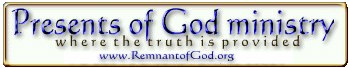 